Филиал							               Учебная, 15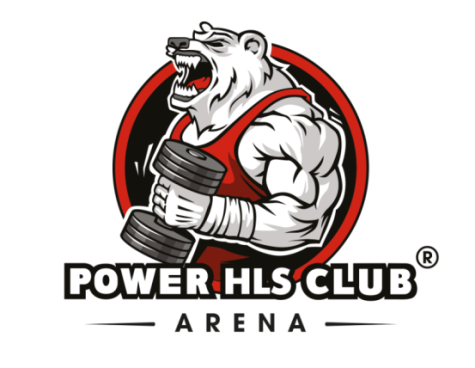 										Режим работы:Будние дни с        7:00  до 23:00 		Выходные дни с 10:00 до 22:00Единоборства:						Дети 8-16 лет
-ММА (смешанные единоборства)
-КикбоксингВзрослые (мужчины и женщины)
-Грэпплинг-Кикбоксинг-Кикбоксинг (К-1)-Тайский бокс- Боевое самбо
-ММА для начинающих (смешанные боевые единоборства)
Групповые занятия по фитнесу:
-Bestfit-Hot iron
-Stretching
-Problem zone
-Tabata
-Bums+Abs
-Upper body-Total body shock
-Athletic stretching
-Active trainingSoft-программыпофитнесу:
-Pilates for Moms-Poweryoga
-Stretching
-Athleticstretch
-Twerk
-Pilates
-Flex
-Rajayoga

Crossfit

Тренажерныйзал

Бар
(Свежевыжатые соки, протеиновые и фруктовые батончики, коктейли, вода, чай)
https://vk.com/powerclubarena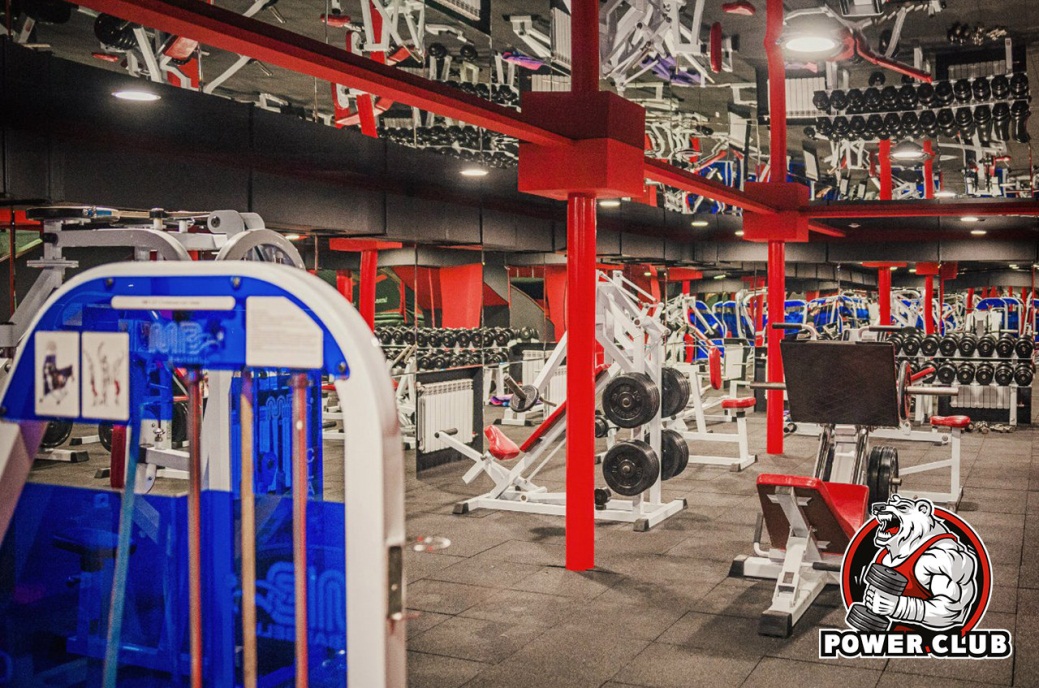 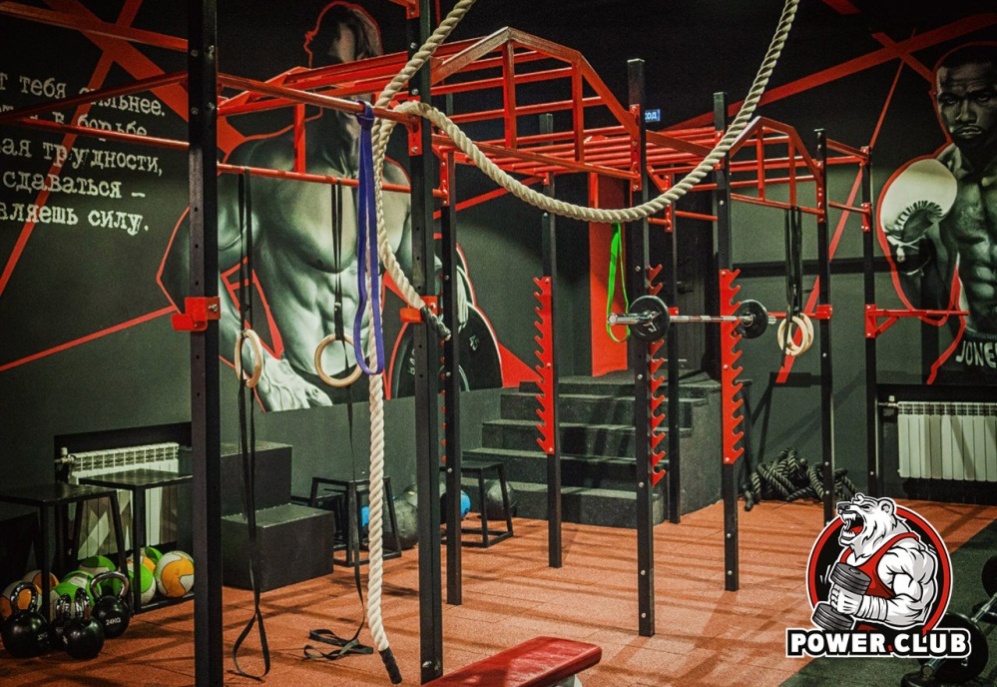 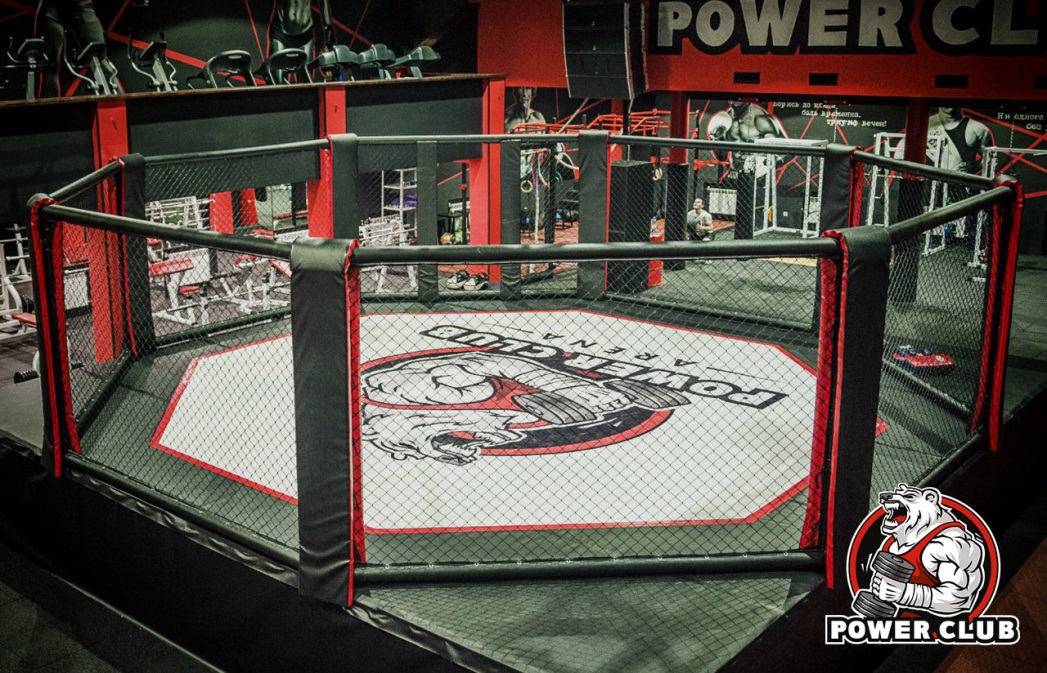 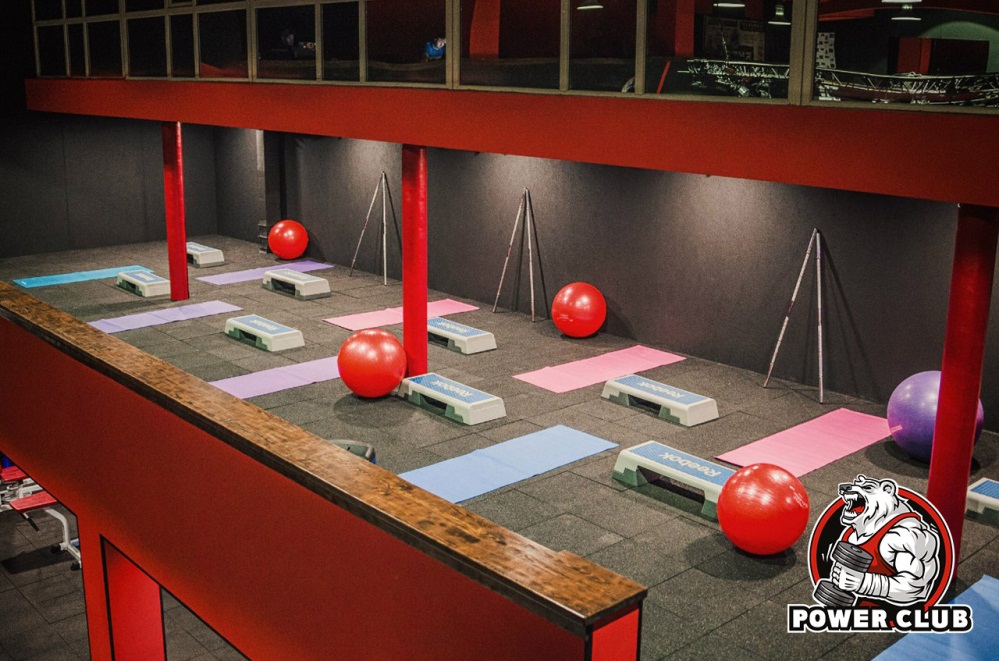 Детская студия Power Kids в филиале Power HLS Club ArenaКлиенты Power HLS Club Arena  имеют возможность оставить своих детей в возрасте от 1,5 до 9 лет в детской комнате с компетентными воспитателями-педагогами Оборудование:Спортивный уголокСухой бассейнИгрушки, в том числе развивающие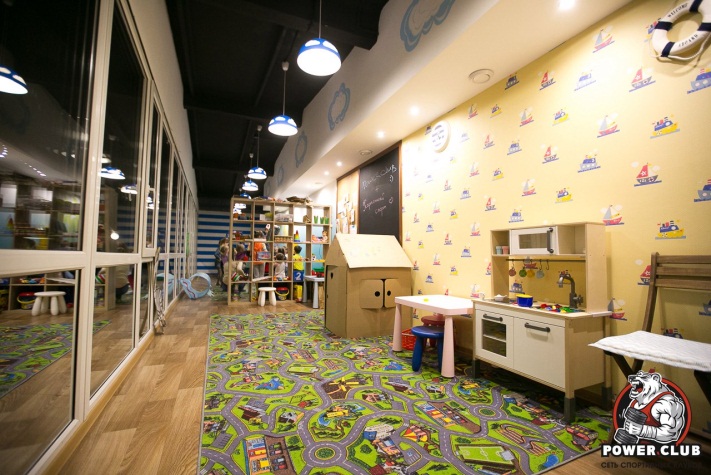 Квалификации каждого из воспитателей:ПедагогЛогопедТеатральный кружок и кружок ИЗО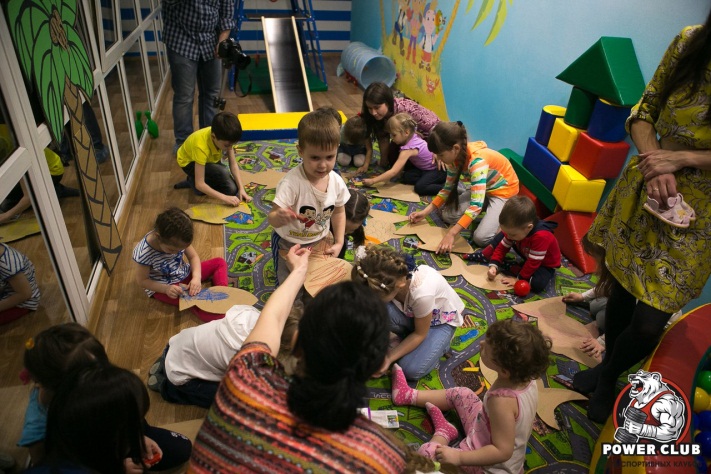 Режим работы детской комнаты:
Пн - Вс с 9:00 - 14:00 и с 16:00 - 20:00.
Перерыв: 14:00 - 16:00https://vk.com/powerclubkids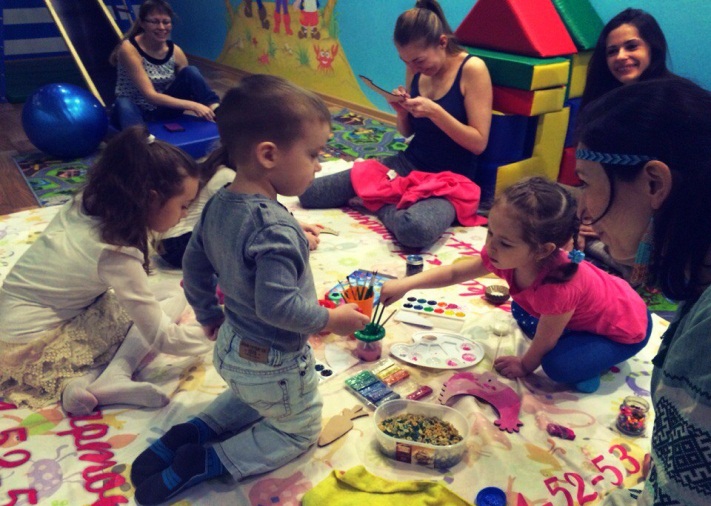 Безлимитный АбонементБезлимитный АбонементБезлимитный АбонементБезлимитный АбонементБезлимитный АбонементБезлимитный АбонементБезлимитный АбонементБезлимитный АбонементБезлимитный АбонементБезлимитный АбонементБезлимитный АбонементБезлимитный АбонементБезлимитный АбонементБезлимитный АбонементБезлимитный АбонементБезлимитный АбонементОдновременно включает все 4 направленияТренажерный зал, Фитнес зал, Софт-фитнес, CrossfitОдновременно включает все 4 направленияТренажерный зал, Фитнес зал, Софт-фитнес, CrossfitОдновременно включает все 4 направленияТренажерный зал, Фитнес зал, Софт-фитнес, CrossfitОдновременно включает все 4 направленияТренажерный зал, Фитнес зал, Софт-фитнес, CrossfitОдновременно включает все 4 направленияТренажерный зал, Фитнес зал, Софт-фитнес, CrossfitОдновременно включает все 4 направленияТренажерный зал, Фитнес зал, Софт-фитнес, CrossfitОдновременно включает все 4 направленияТренажерный зал, Фитнес зал, Софт-фитнес, CrossfitОдновременно включает все 4 направленияТренажерный зал, Фитнес зал, Софт-фитнес, CrossfitОдновременно включает все 4 направленияТренажерный зал, Фитнес зал, Софт-фитнес, CrossfitОдновременно включает все 4 направленияТренажерный зал, Фитнес зал, Софт-фитнес, CrossfitОдновременно включает все 4 направленияТренажерный зал, Фитнес зал, Софт-фитнес, CrossfitОдновременно включает все 4 направленияТренажерный зал, Фитнес зал, Софт-фитнес, CrossfitОдновременно включает все 4 направленияТренажерный зал, Фитнес зал, Софт-фитнес, CrossfitОдновременно включает все 4 направленияТренажерный зал, Фитнес зал, Софт-фитнес, CrossfitОдновременно включает все 4 направленияТренажерный зал, Фитнес зал, Софт-фитнес, CrossfitОдновременно включает все 4 направленияТренажерный зал, Фитнес зал, Софт-фитнес, CrossfitОдновременно включает все 4 направленияТренажерный зал, Фитнес зал, Софт-фитнес, CrossfitОдновременно включает все 4 направленияТренажерный зал, Фитнес зал, Софт-фитнес, CrossfitОдновременно включает все 4 направленияТренажерный зал, Фитнес зал, Софт-фитнес, CrossfitОдновременно включает все 4 направленияТренажерный зал, Фитнес зал, Софт-фитнес, CrossfitОдновременно включает все 4 направленияТренажерный зал, Фитнес зал, Софт-фитнес, CrossfitОдновременно включает все 4 направленияТренажерный зал, Фитнес зал, Софт-фитнес, CrossfitОдновременно включает все 4 направленияТренажерный зал, Фитнес зал, Софт-фитнес, CrossfitОдновременно включает все 4 направленияТренажерный зал, Фитнес зал, Софт-фитнес, CrossfitОдновременно включает все 4 направленияТренажерный зал, Фитнес зал, Софт-фитнес, CrossfitОдновременно включает все 4 направленияТренажерный зал, Фитнес зал, Софт-фитнес, CrossfitОдновременно включает все 4 направленияТренажерный зал, Фитнес зал, Софт-фитнес, CrossfitОдновременно включает все 4 направленияТренажерный зал, Фитнес зал, Софт-фитнес, CrossfitОдновременно включает все 4 направленияТренажерный зал, Фитнес зал, Софт-фитнес, CrossfitОдновременно включает все 4 направленияТренажерный зал, Фитнес зал, Софт-фитнес, CrossfitОдновременно включает все 4 направленияТренажерный зал, Фитнес зал, Софт-фитнес, CrossfitОдновременно включает все 4 направленияТренажерный зал, Фитнес зал, Софт-фитнес, Crossfit2 недели2 недели2 недели2 недели2 недели2 недели2 недели2 недели1 месяц1 месяц1 месяц1 месяц1 месяц1 месяц1 месяц1 месяцвремяобычная ценаобычная ценаобычная ценадля членов ПОдля членов ПОдля членов ПОдля членов ПОвремя            время            время            обычная ценаобычная ценаобычная ценадля членов ПОдля членов ПО07:00-16:00149014901490119211921192119207:00-16:0007:00-16:0007:00-16:002190219021901752175207:00-23:00189018901890152015201520152007:00-23:0007:00-23:0007:00-23:0028902890289023122312Долгосрочные безлимиты (07:00-23:00)Долгосрочные безлимиты (07:00-23:00)Долгосрочные безлимиты (07:00-23:00)Долгосрочные безлимиты (07:00-23:00)Долгосрочные безлимиты (07:00-23:00)Долгосрочные безлимиты (07:00-23:00)Долгосрочные безлимиты (07:00-23:00)Долгосрочные безлимиты (07:00-23:00)Долгосрочные безлимиты (07:00-23:00)Долгосрочные безлимиты (07:00-23:00)Долгосрочные безлимиты (07:00-23:00)Долгосрочные безлимиты (07:00-23:00)Долгосрочные безлимиты (07:00-23:00)Долгосрочные безлимиты (07:00-23:00)Долгосрочные безлимиты (07:00-23:00)Долгосрочные безлимиты (07:00-23:00)3 месяца3 месяца3 месяца3 месяца3 месяца6 месяцев6 месяцев6 месяцев6 месяцев6 месяцев6 месяцев12 месяцев12 месяцев12 месяцев12 месяцев12 месяцевобычная ценадля членов ПОдля членов ПОв месяцв месяцобычная ценаобычная ценадля членов ПОдля членов ПОв месяцв месяцобычная ценадля членов ПОдля членов ПОдля членов ПОв месяц699055925592186418641299012990103921039217321732219901759217592175921466699055925592186418641299012990103921039217321732219901759217592175921466Абонемент на 1 месяц на 1 направление из 4 по выбору:Абонемент на 1 месяц на 1 направление из 4 по выбору:Абонемент на 1 месяц на 1 направление из 4 по выбору:Абонемент на 1 месяц на 1 направление из 4 по выбору:Абонемент на 1 месяц на 1 направление из 4 по выбору:Абонемент на 1 месяц на 1 направление из 4 по выбору:Абонемент на 1 месяц на 1 направление из 4 по выбору:Абонемент на 1 месяц на 1 направление из 4 по выбору:Абонемент на 1 месяц на 1 направление из 4 по выбору:Абонемент на 1 месяц на 1 направление из 4 по выбору:Абонемент на 1 месяц на 1 направление из 4 по выбору:Абонемент на 1 месяц на 1 направление из 4 по выбору:Абонемент на 1 месяц на 1 направление из 4 по выбору:Абонемент на 1 месяц на 1 направление из 4 по выбору:Абонемент на 1 месяц на 1 направление из 4 по выбору:Абонемент на 1 месяц на 1 направление из 4 по выбору:Либо Тренажерный зал, либо Фитнес зал, либо Софт-фитнес, либо CrossfitЛибо Тренажерный зал, либо Фитнес зал, либо Софт-фитнес, либо CrossfitЛибо Тренажерный зал, либо Фитнес зал, либо Софт-фитнес, либо CrossfitЛибо Тренажерный зал, либо Фитнес зал, либо Софт-фитнес, либо CrossfitЛибо Тренажерный зал, либо Фитнес зал, либо Софт-фитнес, либо CrossfitЛибо Тренажерный зал, либо Фитнес зал, либо Софт-фитнес, либо CrossfitЛибо Тренажерный зал, либо Фитнес зал, либо Софт-фитнес, либо CrossfitЛибо Тренажерный зал, либо Фитнес зал, либо Софт-фитнес, либо CrossfitЛибо Тренажерный зал, либо Фитнес зал, либо Софт-фитнес, либо CrossfitЛибо Тренажерный зал, либо Фитнес зал, либо Софт-фитнес, либо CrossfitЛибо Тренажерный зал, либо Фитнес зал, либо Софт-фитнес, либо CrossfitЛибо Тренажерный зал, либо Фитнес зал, либо Софт-фитнес, либо CrossfitЛибо Тренажерный зал, либо Фитнес зал, либо Софт-фитнес, либо CrossfitЛибо Тренажерный зал, либо Фитнес зал, либо Софт-фитнес, либо CrossfitЛибо Тренажерный зал, либо Фитнес зал, либо Софт-фитнес, либо CrossfitЛибо Тренажерный зал, либо Фитнес зал, либо Софт-фитнес, либо CrossfitКоличество занятийКоличество занятий07:00-16:0007:00-16:0007:00-16:0007:00-16:0007:00-16:0007:00-16:0007:00-16:0007:00-16:0007:00-23:0007:00-23:0007:00-23:0007:00-23:0007:00-23:0007:00-23:00обычная ценаобычная ценаобычная ценаобычная ценадля членов ПОдля членов ПОдля членов ПОдля членов ПОобычная ценаобычная ценаобычная ценадля членов ПОдля членов ПОдля членов ПО8 (Мини)8 (Мини)1490149014901490119211921192119219901990199015921592159212 (Стандарт)12 (Стандарт)16901690169016901352135213521352219021902190175217521752Персональные занятия с тренеромПерсональные занятия с тренеромДополнительные услугиДополнительные услуги1490Разовое посещение450103890Программа тренировок и питания690155590Программа питания с БЖУ990